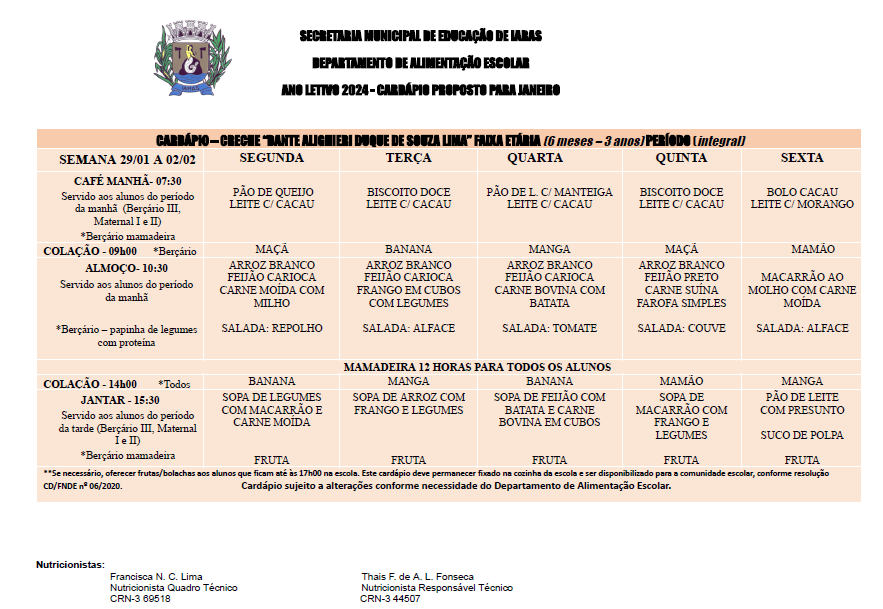 SECRETARIA (MUNICIPAL/ESTADUAL) DE EDUCAÇÃO DE IARAS- SP PROGRAMA NACIONAL DE ALIMENTAÇÃO ESCOLAR – PNAESECRETARIA (MUNICIPAL/ESTADUAL) DE EDUCAÇÃO DE IARAS- SP PROGRAMA NACIONAL DE ALIMENTAÇÃO ESCOLAR – PNAESECRETARIA (MUNICIPAL/ESTADUAL) DE EDUCAÇÃO DE IARAS- SP PROGRAMA NACIONAL DE ALIMENTAÇÃO ESCOLAR – PNAESECRETARIA (MUNICIPAL/ESTADUAL) DE EDUCAÇÃO DE IARAS- SP PROGRAMA NACIONAL DE ALIMENTAÇÃO ESCOLAR – PNAESECRETARIA (MUNICIPAL/ESTADUAL) DE EDUCAÇÃO DE IARAS- SP PROGRAMA NACIONAL DE ALIMENTAÇÃO ESCOLAR – PNAESECRETARIA (MUNICIPAL/ESTADUAL) DE EDUCAÇÃO DE IARAS- SP PROGRAMA NACIONAL DE ALIMENTAÇÃO ESCOLAR – PNAECARDÁPIO – CRECHE “DANTE ALIGHIERI DUQUE DE SOUZA LIMA”FAIXA ETÁRIA (6 meses – 3 anos)PERÍODO (integral)CARDÁPIO – CRECHE “DANTE ALIGHIERI DUQUE DE SOUZA LIMA”FAIXA ETÁRIA (6 meses – 3 anos)PERÍODO (integral)CARDÁPIO – CRECHE “DANTE ALIGHIERI DUQUE DE SOUZA LIMA”FAIXA ETÁRIA (6 meses – 3 anos)PERÍODO (integral)CARDÁPIO – CRECHE “DANTE ALIGHIERI DUQUE DE SOUZA LIMA”FAIXA ETÁRIA (6 meses – 3 anos)PERÍODO (integral)CARDÁPIO – CRECHE “DANTE ALIGHIERI DUQUE DE SOUZA LIMA”FAIXA ETÁRIA (6 meses – 3 anos)PERÍODO (integral)CARDÁPIO – CRECHE “DANTE ALIGHIERI DUQUE DE SOUZA LIMA”FAIXA ETÁRIA (6 meses – 3 anos)PERÍODO (integral)                                                                                                                           JANEIRO - 2024                                                                                                                           JANEIRO - 2024                                                                                                                           JANEIRO - 2024                                                                                                                           JANEIRO - 2024                                                                                                                           JANEIRO - 2024                                                                                                                           JANEIRO - 2024                     2ª FEIRA      01/01                 3ª FEIRA             02/01                      4ª FEIRA    03/01               5ª FEIRA  04/01               6ª FEIRA            05/01                   CAFÉ MANHÃ- 07:30Servido aos alunos do período da manhã  (Maternal I e II)*berçário mamadeira FERIADOPÃO DE LEITE C/ MANTEIGALEITE C/ ACHOCOLATADOPÃO DE LEITE C/ MANTEIGALEITE C/ ACHOCOLATADOBISCOITO DOCELEITE C/ ACHOCOLATADOBISCOITO DOCELEITE C/ ACHOCOLATADOCOLAÇÃO- BERÇÁRIO -09:00MAÇÃBANANAMAÇÃ                  PÊRAALMOÇO- 10:30Servido aos alunos do período da manhã (Maternal I e II)*Berçário – papinha de legumes com carneFRANGO CUBOS, ABOBRINHAFEIJÃO /ARROZSALADA: REPOLHOCARNE MOÍDACHUCHU, ABOBRINHAFEIJÃO /ARROZSALADA:BETERRABASOBREMESA: BANANATIRAS DE FRANGO GRELHADOFEIJÃO /ARROZSALADA: REPOLHO E CENOURASOBREMESA: BANANACARNE MOÍDA BATATA EM CUBOSFEIJÃO /ARROZSALADA:ALFACESOBREMESA: LARANJA                    MAMADEIRA 12 HORAS PARA TODAS AS CRIANÇAS                    MAMADEIRA 12 HORAS PARA TODAS AS CRIANÇAS                    MAMADEIRA 12 HORAS PARA TODAS AS CRIANÇAS                    MAMADEIRA 12 HORAS PARA TODAS AS CRIANÇAS                    MAMADEIRA 12 HORAS PARA TODAS AS CRIANÇAS                    MAMADEIRA 12 HORAS PARA TODAS AS CRIANÇASCOLAÇÃO - BERÇÁRIO -14:00MAÇÃBANANALARANJABANANA LANCHE DA TARDE - 15:00PÃO DE LEITE C/ MANTEIGALEITE C/ ACHOCOLATADOPÃO DE LEITE C/ MANTEIGALEITE C/ ACHOCOLATADOBISCOITO DOCELEITE C/ ACHOCOLATADOBISCOITO DOCELEITE C/ ACHOCOLATADOFRUTA/ SOBREMESA- 17:00Servido aos alunos na saída da escolaMAÇÃBANANABANANABANANA*Cardápio sujeito a alterações.                                                                                                                                                                                                                                                                  Francisca N. C. Lima, CRN3 69518 - Nutricionista *Cardápio sujeito a alterações.                                                                                                                                                                                                                                                                  Francisca N. C. Lima, CRN3 69518 - Nutricionista *Cardápio sujeito a alterações.                                                                                                                                                                                                                                                                  Francisca N. C. Lima, CRN3 69518 - Nutricionista *Cardápio sujeito a alterações.                                                                                                                                                                                                                                                                  Francisca N. C. Lima, CRN3 69518 - Nutricionista *Cardápio sujeito a alterações.                                                                                                                                                                                                                                                                  Francisca N. C. Lima, CRN3 69518 - Nutricionista *Cardápio sujeito a alterações.                                                                                                                                                                                                                                                                  Francisca N. C. Lima, CRN3 69518 - Nutricionista SECRETARIA (MUNICIPAL/ESTADUAL) DE EDUCAÇÃO DE IARAS- SP PROGRAMA NACIONAL DE ALIMENTAÇÃO ESCOLAR – PNAESECRETARIA (MUNICIPAL/ESTADUAL) DE EDUCAÇÃO DE IARAS- SP PROGRAMA NACIONAL DE ALIMENTAÇÃO ESCOLAR – PNAESECRETARIA (MUNICIPAL/ESTADUAL) DE EDUCAÇÃO DE IARAS- SP PROGRAMA NACIONAL DE ALIMENTAÇÃO ESCOLAR – PNAESECRETARIA (MUNICIPAL/ESTADUAL) DE EDUCAÇÃO DE IARAS- SP PROGRAMA NACIONAL DE ALIMENTAÇÃO ESCOLAR – PNAESECRETARIA (MUNICIPAL/ESTADUAL) DE EDUCAÇÃO DE IARAS- SP PROGRAMA NACIONAL DE ALIMENTAÇÃO ESCOLAR – PNAESECRETARIA (MUNICIPAL/ESTADUAL) DE EDUCAÇÃO DE IARAS- SP PROGRAMA NACIONAL DE ALIMENTAÇÃO ESCOLAR – PNAECARDÁPIO – CRECHE “DANTE ALIGHIERI DUQUE DE SOUZA LIMA”FAIXA ETÁRIA (6 meses – 3 anos)PERÍODO (integral)CARDÁPIO – CRECHE “DANTE ALIGHIERI DUQUE DE SOUZA LIMA”FAIXA ETÁRIA (6 meses – 3 anos)PERÍODO (integral)CARDÁPIO – CRECHE “DANTE ALIGHIERI DUQUE DE SOUZA LIMA”FAIXA ETÁRIA (6 meses – 3 anos)PERÍODO (integral)CARDÁPIO – CRECHE “DANTE ALIGHIERI DUQUE DE SOUZA LIMA”FAIXA ETÁRIA (6 meses – 3 anos)PERÍODO (integral)CARDÁPIO – CRECHE “DANTE ALIGHIERI DUQUE DE SOUZA LIMA”FAIXA ETÁRIA (6 meses – 3 anos)PERÍODO (integral)CARDÁPIO – CRECHE “DANTE ALIGHIERI DUQUE DE SOUZA LIMA”FAIXA ETÁRIA (6 meses – 3 anos)PERÍODO (integral)                                                                                                                           JANEIRO - 2024                                                                                                                           JANEIRO - 2024                                                                                                                           JANEIRO - 2024                                                                                                                           JANEIRO - 2024                                                                                                                           JANEIRO - 2024                                                                                                                           JANEIRO - 2024                     2ª FEIRA      08/01                 3ª FEIRA             09/01                      4ª FEIRA    10/01               5ª FEIRA                   11/01               6ª FEIRA            12/01                   CAFÉ MANHÃ- 07:30Servido aos alunos do período da manhã  (Maternal I e II)*berçário mamadeira PONTO FACULTATIVOFERIADO ANIVERSÁRIO DA CIDADEPÃO DE LEITE C/ MANTEIGALEITE C/ ACHOCOLATADOBISCOITO DOCELEITE C/ ACHOCOLATADOBISCOITO DOCELEITE C/ ACHOCOLATADOCOLAÇÃO- BERÇÁRIO -09:00BANANAMAÇÃ                  PÊRAALMOÇO- 10:30Servido aos alunos do período da manhã (Maternal I e II)*Berçário – papinha de legumes com carneCARNE MOÍDACHUCHU, ABOBRINHAFEIJÃO /ARROZSALADA:BETERRABASOBREMESA: BANANATIRAS DE FRANGO GRELHADOFEIJÃO /ARROZSALADA: REPOLHO E CENOURASOBREMESA: BANANACARNE MOÍDA BATATA EM CUBOSFEIJÃO /ARROZSALADA:ALFACESOBREMESA: LARANJA                    MAMADEIRA 12 HORAS PARA TODAS AS CRIANÇAS                    MAMADEIRA 12 HORAS PARA TODAS AS CRIANÇAS                    MAMADEIRA 12 HORAS PARA TODAS AS CRIANÇAS                    MAMADEIRA 12 HORAS PARA TODAS AS CRIANÇAS                    MAMADEIRA 12 HORAS PARA TODAS AS CRIANÇAS                    MAMADEIRA 12 HORAS PARA TODAS AS CRIANÇASCOLAÇÃO - BERÇÁRIO -14:00BANANALARANJABANANA LANCHE DA TARDE - 15:00PÃO DE LEITE C/ MANTEIGALEITE C/ ACHOCOLATADOBISCOITO DOCELEITE C/ ACHOCOLATADOBISCOITO DOCELEITE C/ ACHOCOLATADOFRUTA/ SOBREMESA- 17:00Servido aos alunos na saída da escolaBANANABANANABANANA*Cardápio sujeito a alterações.                                                                                                                                                                                                                                                  Francisca N. C. Lima, CRN3 69518 - Nutricionista *Cardápio sujeito a alterações.                                                                                                                                                                                                                                                  Francisca N. C. Lima, CRN3 69518 - Nutricionista *Cardápio sujeito a alterações.                                                                                                                                                                                                                                                  Francisca N. C. Lima, CRN3 69518 - Nutricionista *Cardápio sujeito a alterações.                                                                                                                                                                                                                                                  Francisca N. C. Lima, CRN3 69518 - Nutricionista *Cardápio sujeito a alterações.                                                                                                                                                                                                                                                  Francisca N. C. Lima, CRN3 69518 - Nutricionista *Cardápio sujeito a alterações.                                                                                                                                                                                                                                                  Francisca N. C. Lima, CRN3 69518 - Nutricionista SECRETARIA (MUNICIPAL/ESTADUAL) DE EDUCAÇÃO DE IARAS- SP PROGRAMA NACIONAL DE ALIMENTAÇÃO ESCOLAR – PNAESECRETARIA (MUNICIPAL/ESTADUAL) DE EDUCAÇÃO DE IARAS- SP PROGRAMA NACIONAL DE ALIMENTAÇÃO ESCOLAR – PNAESECRETARIA (MUNICIPAL/ESTADUAL) DE EDUCAÇÃO DE IARAS- SP PROGRAMA NACIONAL DE ALIMENTAÇÃO ESCOLAR – PNAESECRETARIA (MUNICIPAL/ESTADUAL) DE EDUCAÇÃO DE IARAS- SP PROGRAMA NACIONAL DE ALIMENTAÇÃO ESCOLAR – PNAESECRETARIA (MUNICIPAL/ESTADUAL) DE EDUCAÇÃO DE IARAS- SP PROGRAMA NACIONAL DE ALIMENTAÇÃO ESCOLAR – PNAESECRETARIA (MUNICIPAL/ESTADUAL) DE EDUCAÇÃO DE IARAS- SP PROGRAMA NACIONAL DE ALIMENTAÇÃO ESCOLAR – PNAECARDÁPIO – CRECHE “DANTE ALIGHIERI DUQUE DE SOUZA LIMA”FAIXA ETÁRIA (6 meses – 3 anos)PERÍODO (integral)CARDÁPIO – CRECHE “DANTE ALIGHIERI DUQUE DE SOUZA LIMA”FAIXA ETÁRIA (6 meses – 3 anos)PERÍODO (integral)CARDÁPIO – CRECHE “DANTE ALIGHIERI DUQUE DE SOUZA LIMA”FAIXA ETÁRIA (6 meses – 3 anos)PERÍODO (integral)CARDÁPIO – CRECHE “DANTE ALIGHIERI DUQUE DE SOUZA LIMA”FAIXA ETÁRIA (6 meses – 3 anos)PERÍODO (integral)CARDÁPIO – CRECHE “DANTE ALIGHIERI DUQUE DE SOUZA LIMA”FAIXA ETÁRIA (6 meses – 3 anos)PERÍODO (integral)CARDÁPIO – CRECHE “DANTE ALIGHIERI DUQUE DE SOUZA LIMA”FAIXA ETÁRIA (6 meses – 3 anos)PERÍODO (integral)                                                                                                                           JANEIRO - 2024                                                                                                                           JANEIRO - 2024                                                                                                                           JANEIRO - 2024                                                                                                                           JANEIRO - 2024                                                                                                                           JANEIRO - 2024                                                                                                                           JANEIRO - 2024                     2ª FEIRA      15/01                 3ª FEIRA             16/01                      4ª FEIRA    17/01               5ª FEIRA                   18/01               6ª FEIRA            19/01                   CAFÉ MANHÃ- 07:30Servido aos alunos do período da manhã  (Maternal I e II)*berçário mamadeira  BISCOITO DOCELEITE C/ ACHOCOLATADOPÃO DE QUEIJOLEITE C/ ACHOCOLATADOBOLO CACAU SIMPLESSUCO UVABISCOITO DOCELEITE C/ ACHOCOLATADOTORTA DE FRANGOSUCO CAJUCOLAÇÃO- BERÇÁRIO -09:00MAÇÃBANANAMAÇÃBANANA           MAÇÃALMOÇO- 10:30Servido aos alunos do período da manhã (Maternal I e II)*Berçário – papinha de legumes com carneCARNE MOÍDA POLENTA CREMOSAFEIJÃO /ARROZSALADA:PEPINOCARNE SUINAFEIJÃO PRETO /ARROZSALADA: TOMATESOBREMESA: ABACAXICARNE MOÍDACHUCHU, ABOBRINHAFEIJÃO /ARROZSALADA:BETERRABATIRAS DE FRANGO GRELHADOFEIJÃO /ARROZSALADA: REPOLHOSOBREMESA: GELATINACARNE CUBOSBATATA E CENOURA EM CUBOSFEIJÃO /ARROZSALADA:PEPINOSOBREMESA: ABACAXI                    MAMADEIRA 12 HORAS PARA TODAS AS CRIANÇAS                    MAMADEIRA 12 HORAS PARA TODAS AS CRIANÇAS                    MAMADEIRA 12 HORAS PARA TODAS AS CRIANÇAS                    MAMADEIRA 12 HORAS PARA TODAS AS CRIANÇAS                    MAMADEIRA 12 HORAS PARA TODAS AS CRIANÇAS                    MAMADEIRA 12 HORAS PARA TODAS AS CRIANÇASCOLAÇÃO - BERÇÁRIO -14:00BANANAMAÇÃBANANAMAÇÃBANANA LANCHE DA TARDE - 15:00BISCOITO DOCESUCO CAJUPÃO DE QUEIJOLEITE C/ ACHOCOLATADOBOLO CACAU SIMPLESSUCO UVABISCOITO DOCELEITE C/ ACHOCOLATADOTORTA DE FRANGOSUCO CAJUFRUTA/ SOBREMESA- 17:00Servido aos alunos na saída da escolaBANANABISCOITO DOCEBANANAGELATINABANANA*Cardápio sujeito a alterações.                                                                                                                                                                                                                                                  Francisca N. C. Lima, CRN3 69518 - Nutricionista *Cardápio sujeito a alterações.                                                                                                                                                                                                                                                  Francisca N. C. Lima, CRN3 69518 - Nutricionista *Cardápio sujeito a alterações.                                                                                                                                                                                                                                                  Francisca N. C. Lima, CRN3 69518 - Nutricionista *Cardápio sujeito a alterações.                                                                                                                                                                                                                                                  Francisca N. C. Lima, CRN3 69518 - Nutricionista *Cardápio sujeito a alterações.                                                                                                                                                                                                                                                  Francisca N. C. Lima, CRN3 69518 - Nutricionista *Cardápio sujeito a alterações.                                                                                                                                                                                                                                                  Francisca N. C. Lima, CRN3 69518 - Nutricionista 